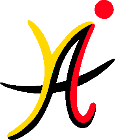 مبتکران جوان پویاقوانین شرکت برای کارآموزاندر جهت بهبود روابط و کسب نتیجه مطلوب از دوره کارآموزی، تمامی کارآموزان موظف‌اند کارموزان موظفکار  ددرعایت نکات زیر را رعایت نمایند: رعایت ادب نسبت به کارکنان و سایر کارآموزان شرکت از اصول اولیه شرکت است.ورود و خروج در ساعات مقرر شده الزامی است.پوشیدن لباس مناسب و در شان کارآموز و شرکت، الزامی است. کارآموز ملزم به استفاده از ادبیات رسمی در ارتباط با کارکنان و سایر کارآموزان شرکت می‌باشد. کارآموز می‌بایست در رعایت حریم و حقوق کارکنان و سایر کارآموزان کوشا باشد. در صورت بروز هر گونه مشکل، رعایت سلسله مراتب الزامی است. کارآموز موظف است از رفتارهای زیر پرهیز نماید: کسب اعتبار در نتیجه تلاش دیگرانآزار یا سوء استفاده کلامیخشونتانجام کارهای غیرمرتبط در ساعات کاریاستراحت‌های طولانی در ساعات کاریسوء استفاده از منابع و اعتبار شرکتایجاد هرگونه آزار و اذیت برای کارکنان و سایر کارآموزان نوشتن گزارش کار روزانه و گزارش کار موضوعی برای تمامی کارآموزان لازم است.کارآموز موظف است نظم را رعایت نموده و وسایل و ابزار کار خود را در جایگاه تعیین شده قرار دهد. کارآموز می‌بایست قبل از خروج از شرکت، میز کار و محیط اطراف خود را مرتب و ابزارآلات را درجای خود قرار دهد.درصورتی که کارآموز به ابزار و وسایل شرکت نیاز داشته و قصد قرض گرفتن آن از شرکت را داشته باشد، لازم است  با مسئول مافوق و  مدیر شرکت هماهنگی لازم را انجام دهد و همچنین فرم امانت را پر کرده و تحویل مسئول مافوق دهد. درصورت برگزاری دوره آموزشی، کارآموز موظف است پس از پایان هر جلسه در مرتب‌سازی کلاس، شرکت فعال داشته باشد.درصورت ایجاد هرگونه زیان مادی و غیر مادی برای شرکت توسط کارآموز، وی موظف به جبران خسارت مادی و معنوی آن می‌باشد. 